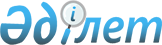 О внесении изменений в решение Жуалынского районного маслихата от 23 декабря 2016 года № 9-3 "О районном бюджете на 2017 - 2019 годы"Решение маслихата Жуалынского района Жамбылской области от 10 августа 2017 года № 15-3. Зарегистрировано Департаментом юстиции Жамбылской области 14 августа 2017 года № 3502
       Примечание РЦПИ.

       В тексте документа сохранена пунктуация и орфография оригинала.
      В соответствии с Бюджетным кодексом Республики Казахстан от 4 декабря 2008 года и статьи 6 Закона Республики Казахстан от 23 января 2001 года "О местном государственном управлении и самоуправлении в Республике Казахстан" Жуалынский районный маслихат РЕШИЛ: 
      1. В решение Жуалынского районного маслихата от 23 декабря 2016 года № 9-3 "О районном бюджете на 2017 - 2019 годы" (зарегистрировано в Реестре государственной регистрации нормативных правовых актов № 3272, опубликованное в районной газете "Жаңа өмір"-"Новая жизнь" от 4 января 2017 года №1-2-3 (8690)) внести следующие изменения:
      в пункте 1:
      в подпункте 1):
      цифры "8 259 269" заменить цифрами "8 292 546";
      цифры "1 118 023" заменить цифрами "1 125 523";
      цифры "33 587" заменить цифрами "51 087";
      цифры "7 098 611" заменить цифрами "7 106 888";
      в подпункте 2):
      цифры "8 386 801" заменить цифрами "8 420 078".
      Приложения 1, 5 и 6 к указанному решению изложить в новой редакции согласно приложениям 1, 2 и 3 настоящего решения.
      2. Контроль за исполнением и публикацию на интернет-ресурсе данного решения возложить на постоянную комиссию районного маслихата по вопросам административно-территориальных структур, социально-экономическому развитию территорий, бюджета и местных налогов по защите прав граждан.
      3. Настоящее решение вступает в силу со дня государственной регистрации в органах юстиции и вводится в действие с 1 января 2017 года. Районный бюджет на 2017 год Перечень бюджетных программ каждого сельского округа на 2017 год
       тысяч тенге Районные целевые трансферты передаваемые органам местного самоуправления для реализации функций местного самоуправления
					© 2012. РГП на ПХВ «Институт законодательства и правовой информации Республики Казахстан» Министерства юстиции Республики Казахстан
				
      Председатель сессии

 Секретарь 

      районного маслихата

 районного маслихата 

       С.Кожанов 

Е. Тлеубеков 
Приложение 1 к решению 
Жуалынского районного 
маслихата № 15-3 от 10 августа
2017 годаПриложение 1 к решению 
Жуалынского районного
маслихата № 9-3 от 26 декабря
2016 года
Категория
Категория
Категория
Категория
Сумма (тысяч тенге)
Класс Наименование
Класс Наименование
Класс Наименование
Сумма (тысяч тенге)
Подкласс
Подкласс
1
2
3
4
5
І. ДОХОДЫ
8 292 546
1
Налоговые поступления
1 125 523
01
Подоходный налог
236 320
2
Индивидуальный подоходный налог
236 320
03
Социальный налог
175 056
1
Социальный налог
175 056
04
Hалоги на собственность
687 154
1
Hалоги на имущество
619 734
3
Земельный налог
2 700
4
Hалог на транспортные средства
60 720
5
Единый земельный налог
4 000
05
Внутренние налоги на товары, работы и услуги
13 681
2
Акцизы
1 700
3
Поступления за использование природных и других ресурсов
1 100
4
Сборы за ведение предпринимательской и профессиональной деятельности
10 881
07
Прочие налоги
7 212
1
Прочие налоги
7 212
08
Обязательные платежи, взимаемые за совершение юридически значимых действий и (или) выдачу документов уполномоченными на то государственными органами или должностными лицами
6 100
1
Государственная пошлина
6 100
2
Неналоговые поступления
9048
01
Доходы от государственной собственности
284
1
Поступления части чистого доходов государственных предприятий
284
04
Штрафы, пени, санкции, взыскания, налагаемые государственными учреждениями, финансируемыми из государственного бюджета, а также содержащимися и финансируемыми из бюджета (сметы расходов) Национального Банка Республики Казахстан
364
1
Штрафы, пени, санкции, взыскания, налагаемые государственными учреждениями, финансируемыми из государственного бюджета, а также содержащимися и финансируемыми из бюджета (сметы расходов) Национального Банка Республики Казахстан, за исключением поступлений от организаций нефтяного сектора
364
06
Прочие неналоговые поступления
8 400
1
Прочие неналоговые поступления
8 400
3
Поступления от продажи основного капитала
51 087
01
Продажа государственного имущества, закрепленного за государственными учреждениями
17 500
1
Продажа государственного имущества, закрепленного за государственными учреждениями
17 500
03
Продажа земли и нематериальных активов
33 587
1
Продажа земли
21 887
2
Продажа нематериальных активов
11 700
4
Поступления трансфертов
7 106 888
02
Трансферты из вышестоящих органов государственного управления
7 106 888о
2
Трансферты из областного бюджета
7 106 888
Функциональная группа
Функциональная группа
Функциональная группа
Функциональная группа
Сумма (тысяч тенге)
Администратор бюджетных программ
Администратор бюджетных программ
Администратор бюджетных программ
Сумма (тысяч тенге)
Программа
Программа
Наименование
1
2
3
II. ЗАТРАТЫ
8 420 078
01
Государственные услуги общего характера
542 082
112
Аппарат маслихата района (города областного значения)
39 520
001
Услуги по обеспечению деятельности маслихата района (города областного значения)
29 073
003
Капитальные расходы государственного органа
10 447
122
Аппарат акима района (города областного значения)
102 021
001
Услуги по обеспечению деятельности акима района (города областного значения)
93 005
003
Капитальные расходы государственного органа
9 016
123
Аппарат акима района в городе, города районного значения, поселка, села, сельского округа
321 561
001
Услуги по обеспечению деятельности акима района в городе, города районного значения, поселка, села, сельского округа
282 303
022
Капитальные расходы государственного органа
39 258
452
Отдел финансов района (города областного значения)
32 532
001
Услуги по реализации государственной политики в области исполнения бюджета и управления коммунальной собственностью района (города областного значения)
31 492
010
Приватизация, управление коммунальным имуществом, постприватизационная деятельность и регулирование споров, связанных с этим
500
018
Капитальные расходы государственного органа
540
453
Отдел экономики и бюджетного планирования района (города областного значения)
22 762
001
Услуги по реализации государственной политики в области формирования и развития экономической политики, системы государственного планирования
17 903
004
Капитальные расходы государственного органа
4 859
458
Отдел жилищно-коммунального хозяйства, пассажирского транспорта и автомобильных дорог района (города областного значения)
11 921
001
Услуги по реализации государственной политики на местном уровне в области жилищно-коммунального хозяйства, пассажирского транспорта и автомобильных дорог
11 321
013
Капитальные расходы государственного органа
600
494
Отдел предпринимательства и промышленности района (города областного значения)
11 765
001
Услуги по реализации государственной политики на местном уровне в области развития предпринимательства и промышленности
8 665
032
Капитальные расходы подведомственных государственных учреждений и организаций
3 100
02
Оборона
2 976
122
Аппарат акима района (города областного значения)
2 976
005
Мероприятия в рамках исполнения всеобщей воинской обязанности
2 976
03
Общественный порядок, безопасность, правовая, судебная, уголовно-исполнительная деятельность
4 000
458
Отдел жилищно-коммунального хозяйства, пассажирского транспорта и автомобильных дорог района (города областного значения)
4 000
021
Обеспечение безопасности дорожного движения в населенных пунктах
4 000
04
Образование
5 899 366
464
Отдел образования района (города областного значения)
793 589
009
Обеспечение деятельности организаций дошкольного воспитания и обучения
493 461
040
Реализация государственного образовательного заказа в дошкольных организациях образования
300 128
466
Отдел архитектуры, градостроительства и строительства района (города областного значения)
304 445
021
Строительство и реконструкция объектов начального, основного среднего и общего среднего образования
304 445
123
Аппарат акима района в городе, города районного значения, поселка, села, сельского округа
14 382
005
Обеспечение деятельности организаций дошкольного воспитания и обучения
14 382
464
Отдел образования района (города областного значения)
4 474 621
003
Общеобразовательное обучение
4 245 919
006
Дополнительное образование для детей
228 702
465
Отдел физической культуры и спорта района (города областного значения)
143 379
017
Дополнительное образование для детей и юношества по спорту
143 379
464
Отдел образования района (города областного значения)
168 950
001
Услуги по реализации государственной политики на местном уровне в области образования
17 360
005
Приобретение и доставка учебников, учебно-методических комплексов для государственных учреждений образования района (города областного значения)
89 588
007
Проведение школьных олимпиад, внешкольных мероприятий и конкурсов районного (городского) масштаба
200
015
Ежемесячная выплата денежных средств опекунам (попечителям) на содержание ребенка-сироты (детей-сирот), и ребенка (детей), оставшегося без попечения родителей
14 551
029
Обследование психического здоровья детей и подростков и оказание психолого-медико-педагогической консультативной помощи населению
17 901
067
Капитальные расходы подведомственных государственных учреждений и организаций
29 350
06
Социальная помощь и социальное обеспечение
576 481
451
Отдел занятости и социальных программ района (города областного значения)
213 848
005
Государственная адресная социальная помощь
2 634
016
Государственные пособия на детей до 18 лет
136 800
025
Внедрение обусловленной денежной помощи по проекту Өрлеу
74 414
464
Отдел образования района (города областного значения)
5 413
030
Содержание ребенка (детей), переданного патронатным воспитателям
5 413
451
Отдел занятости и социальных программ района (города областного значения)
322805
002
Программа занятости
160 253
004
Оказание социальной помощи на приобретение топлива специалистам здравоохранения, образования, социального обеспечения, культуры, спорта и ветеринарии в сельской местности в соответствии с законодательством Республики Казахстан
12 706
006
Оказание жилищной помощи
6 853
007
Социальная помощь отдельным категориям нуждающихся граждан по решениям местных представительных органов
24 619
010
Материальное обеспечение детей-инвалидов, воспитывающихся и обучающихся на дому
4 357
014
Оказание социальной помощи нуждающимся гражданам на дому
29 063
017
Обеспечение нуждающихся инвалидов обязательными гигиеническими средствами и предоставление услуг специалистами жестового языка, индивидуальными помощниками в соответствии с индивидуальной программой реабилитации инвалида
60 625
023
Обеспечение деятельности центров занятости населения
24 329
451
Отдел занятости и социальных программ района (города областного значения)
34 415
001
Услуги по реализации государственной политики на местном уровне в области обеспечения занятости и реализации социальных программ для населения
31 170
011
Оплата услуг по зачислению, выплате и доставке пособий и других социальных выплат
2 000
021
Капитальные расходы государственного органа
420
067
Капитальные расходы подведомственных государственных учреждений и организаций
825
07
Жилищно-коммунальное хозяйство
395 120
458
Отдел жилищно-коммунального хозяйства, пассажирского транспорта и автомобильных дорог района (города областного значения)
2 060
003
Организация сохранения государственного жилищного фонда
2 060
123
Аппарат акима района в городе, города районного значения, поселка, села, сельского округа
5 086
014
Организация водоснабжения населенных пунктов
5 086
458
Отдел жилищно-коммунального хозяйства, пассажирского транспорта и автомобильных дорог района (города областного значения)
125 839
012
Функционирование системы водоснабжения и водоотведения
73 523
026
Организация эксплуатации тепловых сетей, находящихся в коммунальной собственности районов (городов областного значения)
8 000
028
Развитие коммунального хозяйства
44 316
466
Отдел архитектуры, градостроительства и строительства района (города областного значения)
42 907
004
Проектирование, развитие и (или) обустройство инженерно-коммуникационной инфраструктуры
7 500
058
Развитие системы водоснабжения и водоотведения в сельских населенных пунктах
35 407
123
Аппарат акима района в городе, города районного значения, поселка, села, сельского округа
42 851
008
Освещение улиц населенных пунктов
6 347
009
Обеспечение санитарии населенных пунктов
4 935
011
Благоустройство и озеленение населенных пунктов
31 569
458
Отдел жилищно-коммунального хозяйства, пассажирского транспорта и автомобильных дорог района (города областного значения)
176377
015
Освещение улиц в населенных пунктах
21878
016
Обеспечение санитарии населенных пунктов
19416
018
Благоустройство и озеленение населенных пунктов
135 083
08
Культура, спорт, туризм и информационное пространство
372 479
455
Отдел культуры и развития языков района (города областного значения)
158 195
003
Поддержка культурно-досуговой работы
158 195
465
Отдел физической культуры и спорта района (города областного значения)
31 968
001
Услуги по реализации государственной политики на местном уровне в сфере физической культуры и спорта
10 145
004
Капитальные расходы государственного органа
640
005
Развитие массового спорта и национальных видов спорта
2 000
006
Проведение спортивных соревнований на районном (города областного значения) уровне
3 300
007
Подготовка и участие членов сборных команд района (города областного значения) по различным видам спорта на областных спортивных соревнованиях
8 200
032
Капитальные расходы подведомственных государственных учреждений и организаций
7 683
455
Отдел культуры и развития языков района (города областного значения)
70 956
006
Функционирование районных (городских) библиотек
70 543
007
Развитие государственного языка и других языков народа Казахстана
413
456
Отдел внутренней политики района (города областного значения)
30 000
002
Услуги по проведению государственной информационной политики
30 000
455
Отдел культуры и развития языков района (города областного значения)
24 464
001
Услуги по реализации государственной политики на местном уровне в области развития языков и культуры
10 859
010
Капитальные расходы государственного органа
3 455
032
Капитальные расходы подведомственных государственных учреждений и организаций
10 150
456
Отдел внутренней политики района (города областного значения)
56 896
001
Услуги по реализации государственной политики на местном уровне в области информации, укрепления государственности и формирования социального оптимизма граждан
24 409
003
Реализация мероприятий в сфере молодежной политики
31 687
006
Капитальные расходы государственного органа
800
10
Сельское, водное, лесное, рыбное хозяйство, особо охраняемые природные территории, охрана окружающей среды и животного мира, земельные отношения
182 019
462
Отдел сельского хозяйства района (города областного значения)
18 076
001
Услуги по реализации государственной политики на местном уровне в сфере сельского хозяйства
17 576
006
Капитальные расходы государственного органа
500
466
Отдел архитектуры, градостроительства и строительства района (города областного значения)
500
010
Развитие объектов сельского хозяйства
500
473
Отдел ветеринарии района (города областного значения)
139 270
001
Услуги по реализации государственной политики на местном уровне в сфере ветеринарии
13 263
005
Обеспечение функционирования скотомогильников (биотермических ям)
3 600
006
Организация санитарного убоя больных животных
5 243
007
Организация отлова и уничтожения бродячих собак и кошек
3 075
008
Возмещение владельцам стоимости изымаемых и уничтожаемых больных животных, продуктов и сырья животного происхождения
3 500
009
Проведение ветеринарных мероприятий по энзоотическим болезням животных
7 880
010
Проведение мероприятий по идентификации сельскохозяйственных животных
7 794
011
Проведение противоэпизоотических мероприятий
94 915
463
Отдел земельных отношений района (города областного значения)
14 408
001
Услуги по реализации государственной политики в области регулирования земельных отношений на территории района (города областного значения)
12 508
003
Земельно-хозяйственное устройство населенных пунктов
600
006
Землеустройство, проводимое при установлении границ районов, городов областного значения, районного значения, сельских округов, поселков, сел
1 300
462
Отдел сельского хозяйства района (города областного значения)
9 765
099
Реализация мер по оказанию социальной поддержки специалистов
9 765
11
Промышленность, архитектурная, градостроительная и строительная деятельность
11 557
466
Отдел архитектуры, градостроительства и строительства района (города областного значения)
11 557
001
Услуги реализации государственной политики в области строительства, улучшения архитектурного облика городов, районов и населенных пунктов области и обеспечению рационального и эффективного градостроительного освоения территории района (города областного значения)
11 557
12
Транспорт и коммуникации
300 307
458
Отдел жилищно-коммунального хозяйства, пассажирского транспорта и автомобильных дорог района (города областного значения)
300 307
023
Обеспечение функционирования автомобильных дорог
295307
037
Субсидирование пассажирских перевозок по социально значимым городским (сельским), пригородным и внутрирайонным сообщениям
5 000
13
Прочие
60 710
494
Отдел предпринимательства и промышленности района (города областного значения)
5 129
006
Поддержка предпринимательской деятельности
5 129
123
Аппарат акима района в городе, города районного значения, поселка, села, сельского округа
43 581
040
Реализация мер по содействию экономическому развитию регионов в рамках Программы развития регионов до 2020 года
43 581
452
Отдел финансов района (города областного значения)
12 000
012
Резерв местного исполнительного органа района (города областного значения)
12 000
15
Трансферты
72 981
452
Отдел финансов района (города областного значения)
72 981
006
Возврат неиспользованных (недоиспользованных) целевых трансфертов
6 089
016
Возврат, использованных не по целевому назначению целевых трансфертов
3 003
051
Трансферты органам местного самоуправления
63 439
054
Возврат сумм неиспользованных (недоиспользованных) целевых трансфертов, выделенных из республиканского бюджета за счет целевого трансферта из Национального фонда Республики Казахстан
450
ІІІ. ЧИСТОЕ БЮДЖЕТНОЕ КРЕДИТОВАНИЕ
42 640
Бюджетные кредиты
61 263
10
Сельское, водное, лесное, рыбное хозяйство, особо охраняемые природные территории, охрана окружающей среды и животного мира, земельные отношения
61 263
462
Отдел сельского хозяйства района (города областного значения)
61 263
008
Бюджетные кредиты для реализации мер социальной поддержки специалистов
61 263
Категория Наименование
Категория Наименование
Категория Наименование
Категория Наименование
Сумма (тысяч тенге)
Класс
Класс
Класс
Сумма (тысяч тенге)
Подкласс
Подкласс
5
Погашение бюджетных кредитов
18 623
01
Погашение бюджетных кредитов
18 623
1
Погашение бюджетных кредитов, выданных из государственного бюджета
18 623
Функциональная группа
Функциональная группа
Функциональная группа
Функциональная группа
Сумма (тысяч тенге)
Администратор бюджетных программ
Администратор бюджетных программ
Администратор бюджетных программ
Сумма (тысяч тенге)
Программа
Программа
Наименование
1
2
3
1
IV. САЛЬДО ПО ОПЕРАЦИЯМ С ФИНАНСОВЫМИ АКТИВАМИ
0
Приобретение финансовых активов
0
Поступления от продажи финансовых активов государства
0
V. ДЕФИЦИТ (ПРОФИЦИТ) БЮДЖЕТА
-170 172
VI. ФИНАНСИРОВАНИЕ ДЕФИЦИТА (ИСПОЛЬЗОВАНИЕ ПРОФИЦИТА) БЮДЖЕТА
170 172
Категория
Категория
Категория
Наименование
Сумма (тысяч тенге)
Класс
Класс
Класс
Сумма (тысяч тенге)
Подкласс
Подкласс
7
Поступление займов
61 263
01
Государственные внутренние займы
61 263
2
Договоры займа
61 263
Функциональная группа
Функциональная группа
Функциональная группа
Функциональная группа
Сумма (тысяч тенге)
Администратор бюджетных программ
Администратор бюджетных программ
Администратор бюджетных программ
Сумма (тысяч тенге)
Программа
Программа
Наименование
1
2
3
16
Погашение займов
18 623
452
Отдел финансов района (города областного значения)
18 623
008
Погашение долга местного исполнительного органа перед вышестоящим бюджетом
18 623
08
Используемые остатки бюджетных средств
127532Приложение 2 к решению
Жуалынского районного
маслихата № 15-3 от 10 августа
2017 года Приложение 5 к решению
Жуалынского районного
маслихата № 9-3 от 23 декабря 2016 года
Аппарат акима района в городе, города районного значения, поселка, села, сельского округа
Наименование программ
Наименование программ
Наименование программ
Наименование программ
Наименование программ
Наименование программ
Наименование программ
Наименование программ
Аппарат акима района в городе, города районного значения, поселка, села, сельского округа
001. "Услуги по обеспечению деятельности акима района в городе, города районного значения, поселка, села, сельского округа"
005. "Организация бесплатного подвоза учащихся до школы и обратно в сельской местности"
040. "Реализация мер по содействию экономическому развитию регионов в рамках Программы "Развитие регионов"
014. "Организация водоснабжения населенных пунктов"
009. "Обеспечение санитарии населенных пунктов"
011. "Благоустройство и озеленение населенных пунктов"
008. "Освещение улиц населенных пунктов"
022. "Капитальные расходы государственного органа"
Коммунальное государственное учреждение "Аппарат акима аула Б.Момышулы Жуалынского района Жамбылской области"
44527
11622
7750
2469
Коммунальное государственное учреждение "Аппарат акима Аксайского сельского округа Жуалынского района Жамбылской области"
18076
2430
3622
500
4221
Коммунальное государственное учреждение "Аппарат акима Актюбинского сельского округа Жуалынского района Жамбылской области"
16559
1500
2441
583
607
500
4189
Коммунальное государственное учреждение "Аппарат акима Боралдайского сельского округа Жуалынского района Жамбылской области"
17646
2065
552
500
4189
Коммунальное государственное учреждение "Аппарат акима Нурлыкентского сельского округа Жуалынского района Жамбылской области"
19280
4056
4935
700
700
4189
Коммунальное государственное учреждение "Аппарат акима Шакпакского сельского округа Жуалынского района Жамбылской области"
19359
1620
3391
3229
500
1089
Коммунальное государственное учреждение "Аппарат акима Карасазского сельского округа Жуалынского района Жамбылской области"
19591
3195
2409
912
500
1089
Коммунальное государственное учреждение "Аппарат акима Кызыларыкского сельского округа Жуалынского района Жамбылской области"
16832
1600
1834
421
528
500
1089
Коммунальное государственное учреждение "Аппарат акима Жетитобинского сельского округа Жуалынского района Жамбылской области"
19665
1072
2811
3028
369
500
1089
Коммунальное государственное учреждение "Аппарат акима Кокбастауского сельского округа Жуалынского района Жамбылской области"
20177
1140
2553
681
7240
500
1089
Коммунальное государственное учреждение "Аппарат акима Куренбельского сельского округа Жуалынского района Жамбылской области"
17634
1355
1704
373
540
147
4189
Коммунальное государственное учреждение "Аппарат акима Кошкаратинского сельского округа Жуалынского района Жамбылской области"
15984
1300
1355
336
500
1089
Коммунальное государственное учреждение "Аппарат акима Мынбулакского сельского округа Жуалынского района Жамбылской области"
19151
3289
2461
500
1089
Коммунальное государственное учреждение "Аппарат акима Биликольского сельского округа Жуалынского района Жамбылской области"
17822
1600
1621
2723
500
4189
Итого
282303
14382
43581
5086
4935
31569
6347
35258Приложение 3 к решению
Жуалынского районного
маслихата № 15-3 от 10 августа
2017 года Приложение 6 к решению
Жуалынского районного
маслихата № 9-3 от 23 декабря
2016 года
П/н
Наименование
Сумма (тысяч тенге)
Жуалынский район
63 439
1
Коммунальное государственное учреждение "Аппарат акима Биликольского сельского округа Жуалынского района Жамбылской области"
1993
2
Коммунальное государственное учреждение "Аппарат акима Актюбинского сельского округа Жуалынского района Жамбылской области"
2356
3
Коммунальное государственное учреждение "Аппарат акима Кошкаратинского сельского округа Жуалынского района Жамбылской области"
1365
4
Коммунальное государственное учреждение "Аппарат акима Карасазского сельского округа Жуалынского района Жамбылской области"
3476
5
Коммунальное государственное учреждение "Аппарат акима ауыла Б.Момышулы Жуалынского района Жамбылской области"
24615
6
Коммунальное государственное учреждение "Аппарат акима Боралдайского сельского округа Жуалынского района Жамбылской области"
1991
7
Коммунальное государственное учреждение "Аппарат акима Шакпакского сельского округа Жуалынского района Жамбылской области"
3165
8
Коммунальное государственное учреждение "Аппарат акима

Мынбулакского сельского округа Жуалынского района Жамбылской области"
4421
9
Коммунальное государственное учреждение "Аппарат акима Жетитобинского сельского округа Жуалынского района Жамбылской области"
3742
10
Коммунальное государственное учреждение "Аппарат акима Нурлыкентского сельского округа Жуалынского района Жамбылской области"
4209
11
Коммунальное государственное учреждение "Аппарат акима Кокбастауского сельского округа Жуалынского района Жамбылской области"
3286
12
Коммунальное государственное учреждение "Аппарат акима Кызыларыкского сельского округа Жуалынского района Жамбылской области"
2418
13
Коммунальное государственное учреждение "Аппарат акима Куренбельского сельского округа Жуалынского района Жамбылской области"
2349
14
Коммунальное государственное учреждение "Аппарат акима Аксайского сельского округа Жуалынского района Жамбылской области"
4053